CCSI460 Final Forensic Lab ReportInvestigator’s Name: Matt FerryDate of Investigation: 9/23/2013Lab Number and Title: 4: Hard Drive Image AnalysisSummary of Findings:Denny Vette (dvette@hotmail.com) sent an email to mrbig@second.source.ru on Tuesday Jan 1, 2002 at 23:09:06 -0500 that contained an attachment, pic2.jpg. Hidden within this attachment was source code information that was leaked out (see Stegout-contents).Other findings of Note: 	Username: ewilson 	FileName: realhot.jpg	File Path: Week4Image.dd\SYS-FAT16\Documents and Settings\ewilson\My 			Documents\My Pictures\realhot.jpg	The above file is a pornographic file and should be brought to the attention of the 	lead investigator / prosecution / company to determine the next course of action, 	as this could create civil issues within the company related to sexual harassment 	(at the very least). 	Username: spook	FileName: Dc1.xls	File Contents: This file appears to contain a manual record of email information: 			Subject, Body, FromName, FromAddress, FromType, ToName, 				ToAddress, ToType, CCName, CCAddress, CCType, BCCNAME, 			BCCAddress, BCCType, BillingInformation, Categories, Importance, 			Mileage, and Sensitivity (spelling error on Sensitivity maintained from the			file)	This raises a red flag, because there should be no need to manually track this type 	of information. All of the messages are Security / Network / Hacking related. 	The lead investigator / prosecutor / company should be informed in case further 	investigation is required. Details of Investigation:Investigation into an Intelligent Imaging Solutions image to determine how their source code was exposed. Who exposed it and when it happened.  The investigation should also look for any other questionable activity including civil and criminal activities. 	Also noting that at the start of the investigation, this is when warrant /subpoena 	information and details would be verified to determine the scope of the 	investigation. This is also when you want to verify that chain of custody logs have 	been maintained and properly filled out so that your investigation is documented 	and covered within that chain, preserving the credibility of the any evidence that 	may be found during the investigation. 9/23/2013	8:40 AM – Downloaded the Image.zip file and extracted its contents. 	8:42 AM – Noting MD5 Sum from the included MD5 Hash file		b24b5e52d27682af6634c16ce70671db	8:43: AM – Obtaining Image hash and verifying match. 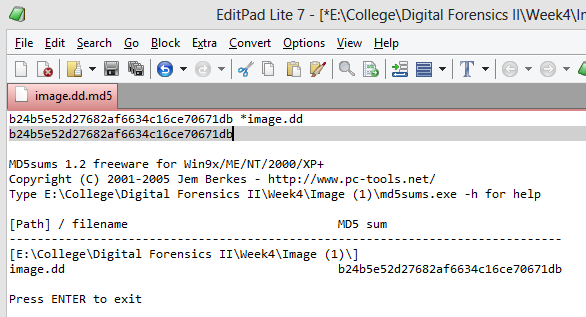 	8:46 AM – Hash verified as the same, Opening FTK and creating case with the image.dd file selected as the evidence file to be examined. 	8:51 AM – Notating the goals of this investigation. Your case is to investigate the Intelligent Imaging Solutions (IIS) image and determine the following.How their source code was exposed, who did it, and when it happened.All other questionable activity within IIS to include civil liability and criminal activity.As this is a real investigation, please ensure that you follow the proper procedures for forensic work (which might include further warrants, subpoenas, chain of custody forms, etc.).8:52 AM – Taking particular note of number three. Even though this assignment is setup to be as close to the real world as possible it is still a college assignment, as such I am e-mailing the professor to see how he wants us to handle number three of this lab. 12:55 PM – No Response yet from the professor. 12:59 PM - Beginning to look into the first point of this investigation. Because this point is specifically in regards to whom, when, and how, I will start with the basics and look at emails first to see if anything unusual stands out.  1:02 PM – discovered the following email. $100k is a lot of money for a single picture something else may be going on here. Email was sent from Denny Vette (dvette@hotmail.com) to mrbig@second.source.ru (an email address hosted in Russia).  Date sent Jan 1 2002 23:09:06 -0500 containing attachment pic2.jpg. 1:13 PM - Located multiple pic2.jpg1:15 PM – Located the specific file related to the email File Name	Full Path	pic2.jpg	Week4Image.dd\SYS-FAT16\Documents and Settings\dvette\Local Settings\Application Data\Identities\{5770B94C-E082-4088-B8BD-DFEAE489C6EE}\Microsoft\Outlook Express\Sent Items.dbx>>Message0001>>pic2.jpg	1:17 PM – Exported this file and ran steghide checking for hidden information, outputting any found information to a file called stegout. 1:19 PM – Stegout was written to, attempting to open as a text file.  1:20 PM – File successfully opened as a text file in notepad and editpad lite. 1:25 PM – Stegout now contains header and program information of a classified project.1:28 PM – I believe that this information successfully answers the first point of this assignment. Denny Vette (dvette@hotmail.com) sent an email to mrbig@second.source.ru on Tuesday Jan 1, 2002 at 23:09:06 -0500 that contained an attachment pic2.jpg. Within this attachment was the source code information that was leaked out. 1:30 PM – Still no response from the professor, so I am pausing the investigation while awaiting a reply. 6:15 PM – Received an email response from the professor. Writing the first part of the summary for this week’s assignment, as there is enough information to answer the first point of this investigation.  6:24 PM – Continuing Investigation6:29 PM – Discovered evidence that another employee may be surfing porn websites using company equipment,  File Name	Full Path	realhot.jpg	Week4Image.dd\SYS-FAT16\Documents and Settings\ewilson\My Documents\My Pictures\realhot.jpg	This information should be brought to the attention of the Lead Investigator / Prosecutor / Company to determine if a separate investigation is required and if any further actions are required at this time.  (Username: ewilson)6:41 PM – Located several more images under the dvette username. Checking those images for steganography. 6:55 PM – Steghide did not reveal any other concealed images at this time. 6:57 PM – Noting a excel spreadsheet file in the recycle bin called Dc1.xlsThis file appears to contain a manual record of some emails including Subject, Body, FromName, FromAddress, FromType, ToName, ToAddress, ToType, CCName, CCAddress, CCType, BCCNAME, BCCAddress, BCCType, BillingInformation, Categories, Importance, Mileage, SensitivityThis raises a red flag, because in general there should not be a need to manually keep track of this type of information. All of the messages are Security / Network / Hacking related. Again, this is something that the lead investigator / company should be informed of in case further investigation is needed (username: spook)7:19 PM – Located Steghide documentation files in a \bin directory indicating 7:23 PM – Located the steghide program within the \bin directory7:45 PM – At this time I see nothing else of immediate interest. Closing FTK. 9/29/2013	2:00 PM - Reviewed report before submission to this the dropbox. Appendix Stegout-contents/* * $Header: /cvs/cvs/PCS/include/pcs.h,v 2.2.1.2 1997/07/07 17:13:26 larry Exp $ * * $Log: pcs.h,v $ * Revision 2.2.1.2  1997/07/07  17:13:26  larry * Stripped old headers and control characters * * Property of Military Security Agency (MSA) * Classification: Top Secret * * Development by Intelligent Imaging Solutions (IIS) for US Threat Detection  * System. */#ifndef __PCS_H#define __PCS_H#include	<sys/types.h>#include 	<sys/ipc.h>#include	<sys/shm.h>#include	<sys/stat.h>#include	<errno.h>#include	<fcntl.h>#include	<string.h>#include    <syslog.h>#include    <time.h>#include    <stdarg.h>#include    <termio.h>#include    <stropts.h>#include    <libgen.h>#include    <stdlib.h>#include    <stdio.h>#ifndef _CASLINCtypedef unsigned int   U32;typedef int            S32;typedef unsigned short U16;typedef short          S16;typedef unsigned char  U8;typedef char           S8;typedef int            BOOL;#endif#ifndef TRUE#define TRUE   ( 1 )#endif#ifndef FALSE#define FALSE  ( 0 )#endif/* PCS application define section *//* _________________________________________________________ */#define MGR_NAME            "PCSM"#define SRV_NAME            "PCSS"#define APP_NAME            "PCS"#define MSG_LOCK_FNAME      "MSG.LCK"#define CTX_LOCK_FNAME      "CTX.LCK"#define STAT_LOCK_FNAME     "STAT.LCK"#define TRAN_DPC_FNAME      "tran-dpc.cfg"#define X25NAB_FNAME        "x25nabanco.cfg"#define X25TBR_FNAME        "x25tbr.cfg"#define X25LCN_FNAME        "x25lcn.cfg"#define USERID_PC_FNAME     "userid-pc.cfg"#define PC_SSN_FNAME        "pc-ssn.cfg"#define MSR_164_FNAME       "msr164.cfg"#define MSR_212_FNAME       "msr212.cfg"#define MSR_ROUTE_FNAME     "msrroute.cfg"#define ITU_GTT_FNAME       "addrmap.cfg"#define MGR_TERMINATE_MSG	0xabba#define PCS_RESTART_APP	    0xabbb #define PCS_WAKEUP_CALL		0xabbc#define PCS_PROCESS_STATS	0xabbd#define FILE_MODE           (S_IRUSR | S_IWUSR | S_IRGRP | S_IWGRP | S_IROTH)#define SHM_MODE	        ( SHM_R | SHM_W )#define GET_LOCK		    (   0 )	#define RELEASE_LOCK	    (   1 )#define MAXLINE	            (  1024 )#define MAX_TRANDPC_ENTRIES   (    50 )#define MAX_X25NB_ENTRIES     (   500 )#define MAX_X25TBR_ENTRIES    (   500 )#define MAX_X25LCN_ENTRIES    (   500 )#define MAX_PC_SSN_ENTRIES    (   500 )#define MAX_UID_PC_ENTRIES    (  5000 )#define MAX_MSR_164_ENTRIES   (  1000 ) #define MAX_MSR_212_ENTRIES   (  1000 )#define MAX_ITU_GTT_ENTRIES   (  1000 )#define MAX_MSR_ROUTE_ENTRIES (  3000 )#define MAX_BILLING_ENTRIES   ( 20000 )#define USE_CURRENT_FILE    (   0 )#define CREATE_NEW_FILE     (   1 )#define REWIND_FILE         (   2 )#define NO_REWIND_FILE      (   3 )#define CURRENT_MONTH       (   0 )#define PREVIOUS_MONTH      (   1 )#define CURRENT_DAY         (   2 )#define PREVIOUS_DAY        (   3 )#define BATCH_COUNT 	    (   1 )#define TC_COUNT	 	    ( 255 )#define QUEUE_LEN   	    ( 128 )#define MIN_SERVERS 	    (   2 ) #define MAX_SERVERS 	    (  16 )#define CLG_CARD_QUERY      (   0 )#define CLG_CARD_RESPONSE   (   0 )#define COL_CALL_QUERY      (   1 ) #define COL_CALL_RESPONSE   (   1 )#define THIRD_NUM_QUERY     (   2 ) #define THIRD_NUM_RESPONSE  (   2 )#define TBR_QUERY           (   3 ) #define TBR_RESPONSE        (   3 )#define NABANCO_QUERY       (   4 ) #define NABANCO_RESPONSE    (   4 )#define X25CNAMQUERY        (   9 )#define X25CNAMRESPONSE     (   9 )/* phase 2 getdata messages */#define GD_OLNS_QUERY       (   0 )#define GD_OLNS_RESPONSE    (   0 )#define GD_CCV_QUERY        (   1 )#define GD_CCV_RESPONSE     (   1 )#define GD_NAB_QUERY        (   2 )#define GD_NAB_RESPONSE     (   2 )/*  Function prototype section *//*_____________________________________________________ */void       SegVSigHandler(int);void       TermSigHandler(int);void       IPCSigHandler(int);void       ChildSigHandler(int);void       RestartApp(void);int		   Initialize(char *);int        CreateChild(U32);int 	   TerminateChild(int);void 	   TerminateChildren(void);void	   Terminate(int);void       SetTimer(U32, long);void	   AttachSHMemory(int, void *);void	   SychronizeAccess(int, int);int 	   CreateLockFile(char *);int		   set_applenv(char*);char	  *cur_time(time_t);char	  *cur_date(time_t);char 	  *mmitok(char *, char );void	   log_open(const char*, const char *, int, int);void	   log_syserr_terminate(const char *fmt, ...);void	   log_syserr_dump(const char *fmt, ...);void	   log_syserr_continue(const char *fmt, ...);void	   log_err_terminate(const char *fmt, ...);void	   log_err_continue(const char *fmt, ...);char *tcapName;#endifMessage0001Message0001Subject:A PicFrom:"denny vette" <dvette@hotmail.com>Date:Tue, 1 Jan 2002 23:09:06 -0500To:<mrbig@second.source.ru>Message BodyMessage BodyBig, here's the picture that I promised you.  As agreed, you'll pay me $100k now and the rest later.dennyBig, here's the picture that I promised you.  As agreed, you'll pay me $100k now and the rest later.dennyAttachmentAttachment-----Attachment2-----
File name = "pic2.jpg"-----Attachment2-----
File name = "pic2.jpg"Main Message HeaderFrom: "denny vette" <dvette@hotmail.com>
To: <mrbig@second.source.ru>
Subject: A Pic
Date: Tue, 1 Jan 2002 23:09:06 -0500
MIME-Version: 1.0
Content-Type: multipart/mixed;
 boundary="----=_NextPart_000_000D_01C19319.4FAC1E30"
X-Priority: 3
X-MSMail-Priority: Normal
X-Mailer: Microsoft Outlook Express 5.00.2919.6700
X-MimeOLE: Produced By Microsoft MimeOLE V5.00.2919.6700Sub HeaderContent-Type: multipart/alternative;
 boundary="----=_NextPart_001_000E_01C19319.4FAC1E30"Sub HeaderContent-Type: text/plain;
 charset="iso-8859-1"
Content-Transfer-Encoding: quoted-printableSub HeaderContent-Type: text/html;
 charset="iso-8859-1"
Content-Transfer-Encoding: quoted-printableSub HeaderContent-Type: image/jpeg;
 name="pic2.jpg"
Content-Transfer-Encoding: base64
Content-Disposition: attachment;
 filename="pic2.jpg"